  Mesto Nová Dubnica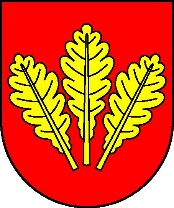       Mestský úrad, Trenčianska 45/41, 018 51  Nová DubnicaČíslo: OSO/2023		                                                                      Nová Dubnica, 18.12.2023Uznesenie  Mestského zastupiteľstva v Novej Dubnici zo dňa  14. decembra  202311. Dodatok č. 1 k Zásadám hospodárenia s majetkom mesta Nová DubnicaU z n e s e n i e  č. 116Mestské zastupiteľstvo na základe prerokovaného návrhus c h v a ľ u j e   Dodatok č. 1 k Zásadám hospodárenia s majetkom mesta Nová Dubnica, ktorý tvorí Prílohu č. 1 tohto návrhu uznesenia.Ing. Peter  Marušinec
             primátor	Za správnosť:Ing. Dana Šťastnávedúca organizačno-správneho oddelenia 